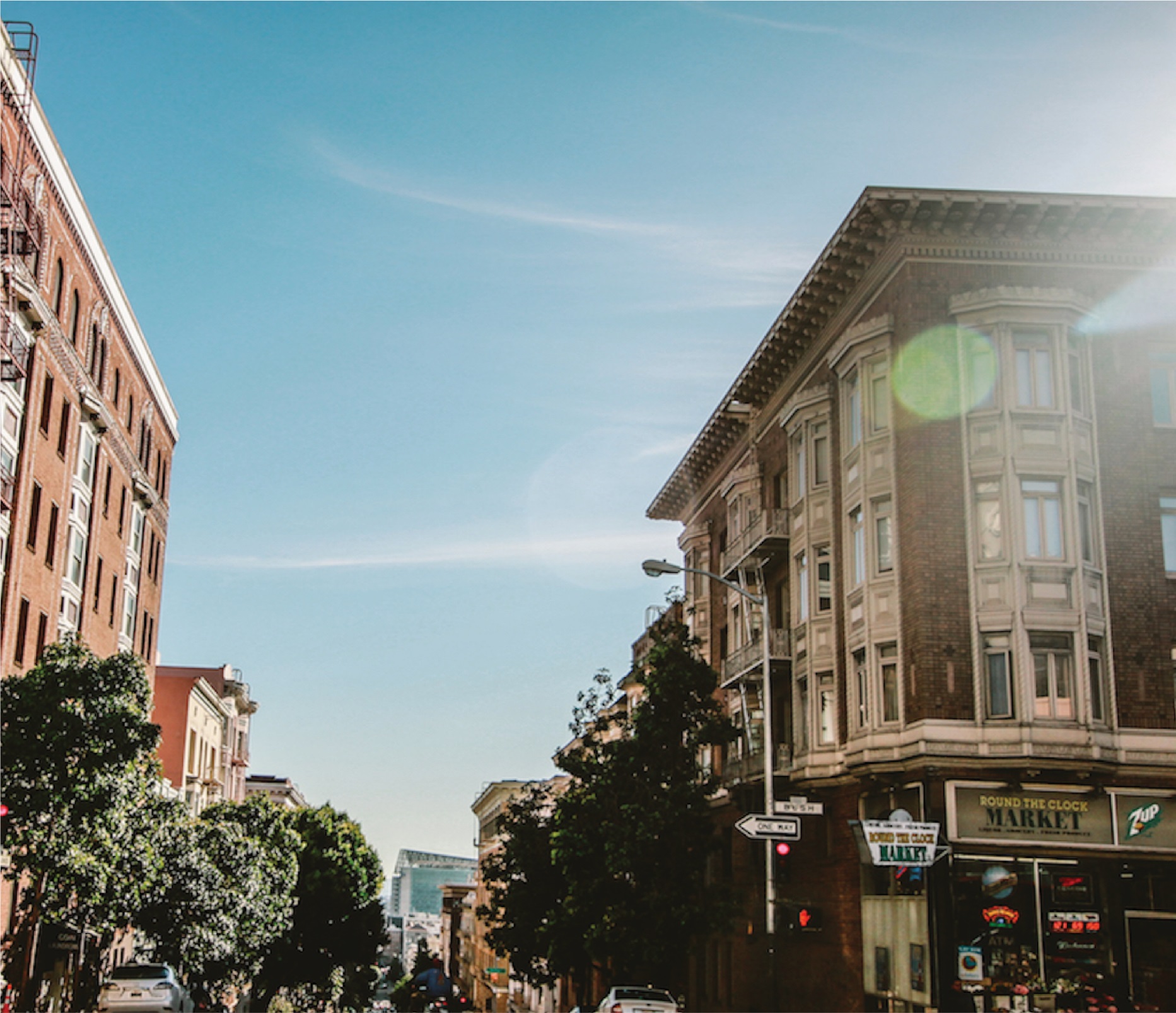 https://create.piktochart.com/output/53475258-my-visual  (Sexism)https://venngage.net/ps/yUkaE497eU/ageism (Ageism)https://www.powtoon.com/s/bMHo6BsUk1l/1/m (Racism and Ableism) Submitted by, Bhavesh Odedara Gagandeep Kaur Pammi Kumari